 OLUWAKEMI                        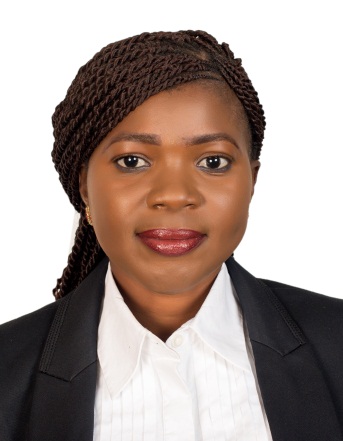 Nationality: NigeriaLanguage:   Fluent English          Email:- oluwakemi.302843@2freemail.com Dynamic highly motivated sales representative, front office executive and secretarial studies with 7 years of administrative experience and a track record of providing exemplary and customer support in busy and fast placed environment. Excellent, interpersonal, organizational and time management skills. Solid problem resolution with a great ability to take initiative and arm for proper solutions. Flexible, dedicated and hard-workingwith the strive to succeed personally and professionally.Professional Skills:Customer care            Office supply an inventory handlingFilling and bookkeeping support Receipt and dispatch of courier package Phone, fax, and mail handling Vendor coordinationPoint of sales systems handling Appointment scheduling and meeting room handlingNew staff training and orientationResearch and maintenance monitoring Microsoft office, Word and ExcelWork Experience:July 2015-Septembr 2017           Sales Agent                                                 Trust fund Insurance – Abuja NigeriaExpand market penetration by building effective customer relationCreate and execute appropriate marketing plans in order to solicit business.Service both existing and prospective accounts.Perform pre3sentations and demonstrations of products.Make telephone calls to prospective customers in order to provide product information.Develop effective proposals and quotations.Coordinate sales efforts by maintaining liaison with different departments.Provide support in soliciting customer's records in databases.Assisted in monitoring competitor activity and conducting market research.Recorded customers' orders and carrying out market campaigns.May 2010-April 2015             SECRETARY                  Nigeria Legislative office, National Assembly Complex Abuja, Nigeria          Educational Background:-Olabisi Onabanjo University,  Ago-Iwoye, Ogun State Nigeria. (Bachelor Degree in Business Education- 2008Graduation year)Reference:  Available on Requests.